Republic of UgandaNEW VISION PRINTING & PUBLISHING Co. LTDSHORT LISTING/REGISTRATION (PRE-QUALIFICATION) OF PROVIDERS FOR WORKS, SERVICES OR SUPPLIES2019/2020 FYPROCUREMENT  REF.   NV/PDU/PREQ/001/2019TABLE OF CONTENTSPreface…………………………………………………………………..…………….…………………………….3PART I: 	GENERAL PART…………………………………………………………………………………..41.1	Scope of Application	41.2	Source of Funds	41.3	Corrupt Practices	4PART II: 	INSTRUCTIONS TO PROVIDERS…………………………………………..………………..52.1	Introduction	52.2	Objectives	52.3	Eligible Applicants and Countries	52.4	Cost of Applying	62.5	Clarification of Short listing Documents	62.6 	Amendment of Short listing Document	7PART III: 	PREPARATION OF APPLICATIONS…………………………………………………...…….73.1	Language of Application	73.2	Documents Establishing Applicant’s Eligibility and Qualifications	73.3	Format and Signing of Applications	7PART IV: 	SUBMISSION OF APPLICATIONS…………………………………………………..……….84.1	Sealing and Labelling of Applications	84.2	Deadline for Submission of Applications	84.3	Late Applications	8PART V: 	OPENING AND EVALUATION OF APPLICATIONS……………………………...………..95.1	Opening of Applications by the [Procuring and Disposing Entity]	95.2	Evaluation of Applications:	95.3	Clarification of Applications	95.4	Contacting the Procuring and Disposing Entity	95.5	Confidentiality	9PART VI:	SHORT LISTING…………………………………………………………………………..….106.1	Notification to the Short listed Applicants	106.2	Inspection	106.3	Currency	…106.4	Changes in Qualifications of Applicants	10ANNEX A: 	FORM A1: APPLICATION SUBMISSION SHEET………………………..……………..11ANNEX B: 	STATEMENT OF REQUIREMENTS……………………………………………………..….16ANNEX C:	 EVALUATION CRITERIA………………………………………………………..…………17PrefaceShort listing is a pre-tender process that provides for a shortlist of providers from which providers are obtained to bid. Short listing is used where works, services or supplies are of a routine nature or bidding is for a group of similar contracts. Short listing shall be open to all providers and providers shall be invited using a short list notice.A short list notice shall be published in at least one publication of wide circulation to ensure effective competition.The short listing document is divided into:Part I:	General PartPart II:	Instructions to BiddersPart III:	Preparation of ApplicationsPart IV:	Submission of ApplicationsPart V:	Opening and Evaluation of  Applications Part VI:	Short listingAppendices:A:	Application Submission SheetB:	Statement of RequirementsC:	Evaluation CriteriaPART I: 	GENERAL	 PART1.1	Scope of Application1.1.1	The Procuring and Disposing Entity invites applications from interested providers for prequalification for the provision of works, services and supplies described in Appendix B. 1.1.2	throughout this document:(a)	The “Applicant” means the bidder submitting an application; and(b)	“Application” means a bid or submission to be short-listed.	as defined in the Public Procurement and Disposal of Public Assets Act and Regulations, 2003 of the Government of Uganda.1.2	Source of Funds1.2.1	The Procuring and Disposing Entity has an approved budget from internally generated funds towards the cost of the procurements described in Appendix B. The Procuring and Disposing Entity intends to use these funds for payments under the contract(s) resulting from the bidding for which this short list is conducted. It is not a MUST that once pre-qualified; you are automatically entitled to a business opportunity. This is dependent on the available procurement requisitions.1.3	Corrupt Practices1.3.1	It is the Government of Uganda’s policy as well as that of New Vision to require that Procuring and Disposing Entities, as well as Applicants and Providers, observe the highest standards of ethics during procurement and the execution of contracts. In pursuit of this policy, the Government of Uganda and the procuring entity represented by the Public Procurement and Disposal of Public Assets Authority (herein referred to as the Authority):(a)	defines, for the purposes of this provision, the terms set forth below as follows:(i)	“corrupt practice” includes the offering, giving, receiving, or soliciting of anything of value to influence the action of a public official in the procurement process or in contract execution; and(ii)	“fraudulent practice” includes a misrepresentation of facts in order to influence a procurement process or the execution of a contract to the detriment of the Procuring and Disposing Entity, and includes collusive practices among Providers prior to or after bid submission designed to establish bid prices at artificial, non competitive levels and to deprive the Procuring and Disposing Entity of the benefits of free and open competition; (b)	will reject a recommendation for award if it determines that the Bidder recommended for award has engaged in corrupt or fraudulent practices in competing for the Contract; and(c)	will suspend a Provider from engaging in any public procurement proceeding for a stated period of time, if it at any time determines that the Provider has engaged in corrupt or fraudulent practices in competing for, or in executing, a Government contract.1.3.2	In pursuit of the policy, the Government of Uganda requires representatives of both the Procuring and Disposing Entity and of Providers to adhere to the relevant codes of ethical conduct. The Code of Ethical Conduct for Providers is available from the Authority and Providers are required to indicate their acceptance of this code through the declarations in the Application Submission Sheet.PART II: 	INSTRUCTIONS TO PROVIDERS2.1	Introduction	New Vision will evaluate and short list all eligible companies for the provision of various works, services or supplies for the Financial Year 2019/2021. Once a firm has been short listed, it will be invited, several times during the financial year, to submit a proposal for the provision of some or all of the works, services or supplies. New Vision reserves the right to add similar types of works, services or supplies to the list in Appendix B. 2.2	ObjectivesNew Vision invites sealed Applications from reputable providers for works, services or supplies for the provision of various works, services or supplies for Financial Year 2019/2021The list of items required during the above mentioned financial year is given in Appendix B.  Procuring and Disposing Entities should note that the works, services or supplies are not restricted to those listed in Appendix B. 2.3	Eligible Applicants and Countries2.3.1	An Applicant, and all parties constituting the Applicant, shall meet the following criteria to be eligible to participate in public procurement:(a)	the applicant has the legal capacity to enter into a contract;(b)	the applicant is not:(i)	insolvent;(ii)	in receivership;(iii)	bankrupt; or(iv)	being wound up(c)	the applicant’s business activities have not been suspended;(d)	the applicant is not the subject of legal proceedings for any of the circumstances in (b); and(e)	the applicant has fulfilled his or her obligations to pay taxes and social security contributions. 2.3.2	All countries are eligible except countries subject to the following provisions.		A country shall not be eligible if: (a)	as a matter of law or official regulation, the Government of Uganda prohibits commercial relations with that country, provided that the Government of Uganda is satisfied that such exclusion does not preclude effective competition for the provision of supplies or related services required; or (b)	by an act of compliance with a decision of the United Nations Security Council taken under Chapter VII of the Charter of the United Nations, the Government of Uganda prohibits any import of Supplies from that country or any payments to persons or entities in that country”.2.3.3	An Applicant shall be a natural person, private entity, government-owned entity, subject to 2.3.9, or any combination of them with the formal intent to enter into an agreement or under an existing agreement in the form of a joint venture, consortium or association. In the case of a joint venture, consortium or association, unless otherwise specified in the Application Submission Sheet, all parties shall be jointly and severally liable. 2.3.4	An Applicants and all parties constituting the Applicant shall have the nationality of an eligible country. An Applicant shall be deemed to have the nationality of a country if the Applicant is a citizen, or is constituted, incorporated or registered and operates in conformity with the provisions of the laws of that country. 2.3.5	This criterion shall also apply to the determination of the nationality of proposed subcontractors or providers for any part of the Contract including related services.2.3.6	Applicants shall not have a conflict of interest. All Applicants found to be in conflict of interest shall be disqualified. Applicants shall be considered to have a conflict of interest with one or more parties in this short listing process, if they:(a)	have controlling shareholders in common; or(b)	receive or have received any direct or indirect subsidy from any of them; or(c)	have the same legal representative for purposes of this application; or(d)	have a relationship with each other, directly or through common third parties, that puts them in a position to have access to information about or influence on the application of another Applicant, or influence the decision of the Procuring and Disposing Entity regarding this short listing process; or(e)	participated as a consultant in the preparation of the design or technical specifications of the works, services or supplies that are the subject of this short listing.2.3.7	A firm shall submit only one bid in the same bidding process, either individually as a Bidder or as a partner of a joint venture. No firm can be a subcontractor while submitting a bid individually or as a party of a joint venture in the same bidding process. A firm, if acting in the capacity of Subcontractor in any bid, may participate in more than one bid, but only in that capacity. A Bidder who submits, or participates in, more than one bid will cause all the proposals in which the Bidder has participated to be disqualified.2.3.8	A firm that is under a declaration of suspension by the Authority at the date of submission of the application or thereafter, shall be disqualified. 2.3.9	Government-owned entities in Uganda shall be eligible only if they can establish that they are legally and financially autonomous, and operate under commercial law, and that they are not a dependent agency of the Procuring and Disposing Entity.2.3.10	Applicants shall provide such evidence of their continued eligibility satisfactory to the Procuring and Disposing Entity, as the Procuring and Disposing Entity shall reasonably request. 2.4	Cost of ApplyingThe Applicant shall bear all costs associated with the preparation and submission of its Application and New Vision will in no case be responsible or liable for those costs, regardless of the conduct or outcome of the short listing process.2.5	Clarification of short listing Documents	A prospective Applicant requiring any clarification of the short listing documents may notify the New Vision  in writing or by cable (hereinafter, the term cable is deemed to include telephone, e-mail and facsimile) at the client’s address indicated below. New Vision will respond in writing to any request for clarification on the short listing documents, which it receives no later than seven (7) days prior to the deadline for the submission of Applications. Written copies of the New Vision  response (including an explanation of the query but without identifying the source of inquiry) will be sent to all prospective applicants that have received the short listing documents.For clarification purposes only, the Procuring and Disposing Entity’s address is: Attention: 		             Manager ProcurementStreet Address: 		             1st Street Industrial Area                 Town/City: 		            , KampalaPostal Code/P. O. Box No:             9815, KampalaCountry: 		             UgandaTelephone: 		             +256 414 337 000Facsimile number:                           +256 414 836432Electronic mail address:                  dnalumaga@newvision.co.ug 2.6 	Amendment of Short listing Document2.6.1	At any time prior to the deadline for submission of applications, the Procuring and Disposing Entity may amend the Short listing Document by issuing addenda.2.6.2	Any addendum issued shall be part of the Short listing Document and shall be communicated in writing to all who have obtained the short listing document from the Procuring and Disposing Entity.2.6.3	To give prospective Applicants reasonable time to take an addendum into account in preparing their applications, the Procuring and Disposing Entity may, at its discretion, extend the deadline for the submission of applications.PART III: 	PREPARATION OF APPLICATIONS3.1	Language of Application 	The Application prepared by the Applicant, as well as all correspondence and documents relating to the Application exchanged by the Applicant and the New Vision  shall be written in English. Supporting documents and printed literature provided by the Applicant may be in another language provided they are accompanied by an accurate translation of the relevant passages in English, in which case, for purposes of interpretation of the Application, the translation shall govern.3.2	Documents Establishing Applicant’s Eligibility and QualificationsThe Applicant shall provide as part of its Application, the documentary   evidence of the Applicant's legal status, financial, technical and production capability to provide the services if a contract is awarded in the format provided in the Application Submission Sheet (Forms A1 – A7). Failure to provide the required information shall result in disqualification.3.3	Format and Signing of Applications3.3.1	The Applicant is requested to submit its Short listing Documents (included in Annex A) in one envelope marked: “Short listing Document for the provision of works, services or supplies to New Vision  Printing & Publishing Co. Ltd for the Financial Year 2019/2020.”The envelope shall contain one (1) original and one(1) copy..3.3.2 	The original and the copies of the Application shall be typed or written in indelible ink, and shall be signed by the Applicant or a person or persons duly authorized to sign the short listing documents. All pages of the Application, except for un amended printed literature, shall be initialed by the person or persons signing the Application and each page numbered.3.3.3	Any interlineations, erasures, or overwriting shall be valid only if they are initialed by the person or persons signing the Application. 3.3.4	All Pages of the proposal MUST be numbered sequentially starting with page number one (1) being the cover page.PART IV: 	SUBMISSION OF APPLICATIONS4.1	Sealing and Labelling of Applications4.1.1	The Short listing Application shall be composed of one envelope marked “Short listing Document for the provision of works, services or supplies”. It shall contain one (1) original (marked “Original”) and one (1) copy (marked “Copy”). 4.1.2	For application submission purposes only, the Procuring and Disposing Entity’s address is:Attention: 		Chairman Contracts CommitteeStreet Address: 		1st Street, Industrial AreaFloor/Room number: 	Procurement and Disposal Unit, Newvsion Head Office,	Town/City: 		Kampala Postal Code: 		P O Box 9815, KampalaCountry: 		Uganda	The deadline for application submission is:Date: 3rd December 2019			Time (local time):	03.00 pm4.1.3	The envelope shall also indicate the name and address of the Applicant to enable the Application to be returned unopened in case it is declared “late”.4.1.4	If the envelope is not sealed and marked as required by Clause 4.1, New Vision  will assume no responsibility for the Applications misplacement or premature opening.4.2	Deadline for Submission of Applications	Applications must be received by New Vision  at the address specified under Clause 4.1.2 no later than the deadline indicated on the advert.4.3	Late Applications	Any Application received after the deadline for submission of Applications prescribed by New Vision  will be rejected and returned unopened to the Applicant.PART V: 	OPENING AND EVALUATION OF APPLICATIONS 5.1	Opening of Applications by New Vision  5.1.1	New Vision  will constitute internal evaluation sub-committee to evaluate and publish the list of pre-qualified providers.. 5.1.2	No Application shall be rejected at Application opening, except for late Applications, which shall be returned unopened to the Applicants.  5.1.3	New Vision  will prepare minutes for the Application opening.5.2	Evaluation of Applications: (a)	The New Vision  will carry out the evaluation of proposals on the basis of their responsiveness to:Legal StatusTax  Payment Financial Position – Presentation of copies of Audited reports for the last two years or bank statement for the last 3 months.  Specific evaluation criteria for each category as given in Appendix C.(b)	Any application that fails to meet the requirements in 5.2 (a) will be considered unsuitable and shall be rejected at this stage.  The Procuring and Disposing Entity shall notify the Applicant of the rejection of their application.5.3	Clarification of Applications 5.3.1	During evaluation of the Applications, New Vision  may, at its discretion, ask the Applicant for clarification of its Application. A request for clarification shall be signed and sent to a bidder by the chairperson of the evaluation committee and all requests for clarifications shall be copied to all bidders for information purposes only and noted in the evaluation report.5.3.2	A bidder shall be instructed to reply to clarifications in writing within a specified time, addressing their responses to the head of the procurement and disposal unit.5.3.3	The head of the procurement and disposal unit shall ensure that all replies are promptly forwarded to the chairperson of the evaluation committee.5.3.4	Failure of a bidder to respond to a request for clarification may result in the rejection of its bid.5.4	Contacting the Procuring and Disposing Entity5.4.1	No Applicant shall contact New Vision  on any matter relating to its Application from the time of Application opening to short listing of Applicants.5.4.2	Any effort by the Applicant to influence New Vision  in its decisions on the Application evaluation may result in the rejection of the Application.5.5	Confidentiality5.5.1	Information relating to the evaluation of applications, and recommendation for short listing, shall not be disclosed to Applicants or any other persons not officially concerned with such process until the notification of short listing is made to all Applicants.5.5.2	From the deadline for submission of applications to the time of notification of the results of the short listing, any Applicant that wishes to contact the Procuring and Disposing Entity on any matter related to the short listing process, may do so but only in writing.PART VI:	SHORT LISTING6.1	Notification to the Short listed ApplicantsNew Vision will notify all Applicants in writing by registered letter or by cable, that they have been short listed to provide works, services or supplies for the Financial Year 2019/20206.2	InspectionNew Vision reserves the right to conduct a physical inspection of the premises of the Applicant at its own cost and discretion. If, after the inspection, it is deemed that the physical structure and quality of service equipment is unsatisfactory, then the Application will be rejected. The Procuring and Disposing Entity reserves the right to verify all information submitted.6.3	Currency	All monetary/financial information furnished, must be quoted in Uganda Shillings.6.4	Changes in Qualifications of Applicants6.4.1	Applicants and those subsequently short listed or conditionally short listed, shall inform the Procuring and Disposing Entity of any material change in information that might affect their qualification status. Providers shall be required to update key short listing information at the time of bidding.6.4.2	Prior to award of contract, the best evaluated bidder will be required to confirm its continued qualified status in a post-qualification review process. ANNEX A: 	FORM A1: APPLICATION SUBMISSION SHEET	Date: 4th .11.2019	To: Attention: 		Chairman Contracts CommitteeStreet Address: 		1st Street Industrial AreaFloor/Room number: 	Procurement and Disposal Unit,	Town/City: 		Jinja Road Kampala Postal Code: 		P O Box9815,  KampalaCountry: 		Uganda	The deadline for application submission is:Date: 			3rd .December .2019Time (local time):	3:00 pmWe, the undersigned declare that: We have examined and have no reservations to the short listing document, including Addenda No:…N/A…..., [insert the number and issuing date of each Addenda];We hereby apply to be short listed for the following works, services or supplies:We, including any subcontractors or providers for any part of the contract or contracts resulting from this short listing process, are eligible to participate in public procurement;We undertake to abide by the Code of Ethical Conduct for Providers and Providers during the procurement process and the execution of any resulting contract;We, including any subcontractors or providers for any part of the contract or contracts resulting from this short listing process, have nationals from the following eligible countries Uganda. We, including any subcontractors or providers for any part of the contract or contracts resulting from this short listing process do not have any conflict of interest, and are not associated, nor have been associated in the past, directly or indirectly, with the consultant or any other entity that has prepared the design or technical specifications of the Supplies;We, our affiliates or subsidiaries, including any subcontractors for any part of the contract or contracts resulting from this short listing process, have not been suspended by the Public Procurement and Disposal of Public Assets Authority in Uganda from participating in public procurement; We are not a government owned entity, or if we are, we meet the requirements of 2.3.9.We declare that the following commissions, gratuities, or fees have been paid or are to be paid with respect to the short listing process, the corresponding bidding process or execution of the Contract: [insert complete name of each Recipient, their full address, the reason for which each commission or gratuity was paid and the amount and currency of each such commission or gratuity. If none has been paid or is to be paid, indicate “none”.]We understand that you may amend the scope and value of any contracts to be bid or cancel the short listing process at any time and that you are neither bound to accept any application that you may receive nor to invite the short listed applicants to bid for the contract or contracts, which are the subject of this short listing, without incurring any liability to the Applicants;We understand that qualification information will be subject to verification through a post-qualification process prior to any award of contract;We hereby authorise you and your authorised representatives, to conduct any enquiries or investigations to verify the statements, documents and information submitted in connection with this application and to seek clarification from our bankers and clients regarding any financial and technical aspects. This Application Submission Sheet will also serve as authorisation to any individual or authorised representative of any institution referred to in the supporting information to provide such information deemed necessary and as requested by you to verify statements and information provided in this application.  Signed:  ………………………                                                     Name: ……………………………..      	In the capacity of  : …………………………………………………….  Duly authorized to sign the application for and on behalf of: ………………………………..Dated on ……………………………………….FORM A2: APPLICANT INFORMATION SHEETFORM A3:	FINANCIAL STATEMENTShare capitalAuthorized share capital: UGX. Annual value of business under taken in the last two yearsApproximate value of current work related to this type of works, services or suppliesPlease attach copies of the company’s audited accounts for the previous two years (profit/loss, assets/liabilities) or bank statement for the last 3 months and any financial data, which you consider to be useful in the shortlisting. Please list all the attachments below.Name and address of Bankers from which references can be obtained and authority to seek referencesFORM A4:RESOURCES: PERSONNELNumber of staffPlease list the present key personnel and management staff.FORM A5:	RESOURCES: PROVIDERS EQUIPMENT AND FACILITIESOn the basis of the information provided in the short listing documents, please indicate equipment and facilities considered by your firm to be necessary for undertaking the contract and whether this is already in the company’s ownership or will be purchased.The following facilities and infrastructure are available at the Applicants workshop:The applicant MUST attach evidence of performance of the above contracts either in the form of reference letters from the clients. This is applicable for both completed and current similar assignments.ANNEX B: 	STATEMENT OF REQUIREMENTSList and codes of works, services or supplies to be provided include but are not restricted to the following:SUPPLIES:  				SERVICES:                                                                           WORKS:ANNEX C:		EVALUATION CRITERIAThe evaluation criteria is usually based on four main areas namely eligibility, experience, and capacity, technical and quality requirements. Reference NumberDescription of Works, Services or SuppliesNV/PREQ/2019-2021/0001Name of RecipientAddressPurpose/ReasonAmount & currencySTRUCTURE AND ORGANIZATION1Name of Company:         Physical address: Postal address: Telephone number(s) : Telefax number : Email: 2Description of the Company’s activities: 3Number of years of experience in the provision of  the works, services or supplies under reference4The following are the general eligibility criteria:a copy of the Bidder’s Trading license or equivalent;a copy of the Bidder’s Certificate of Registration or equivalent;a copy of the Bidder’s income tax clearance certificate or equivalent;a copy of the Bidders VAT registration  and clear  TIN Number.;Power of Attorney of the signatory(ies) of the bid authorizing signature of the bid on behalf of the joint venture;a certified copy of the Joint Venture Agreement, which is legally binding on all partners, showing that all partners shall be jointly and severally liable and one of the partners will be nominated as being in charge, authorised to incur liabilities, and receive instructions for and on behalf of any and all partners of the joint venture.The Applicant’s authorised representative for information is:Name :  Address : Telephone/Fax  numbers : E-mail address: 5Describe your company’s access from other sources (name the sources/companies) to works, services or supplies it does not carry out or does not have in stock, and the delivery schedule in these cases 6What is the time schedule of providing and completing the works, services or supplies being applied for?7Please indicate here or attach an organization chart showing the company structure including key personnel8What are the specific types of equipment/vehicles that the company is certified to work on? (E.g. Motor vehicle, equipment maintenance, e.t.c.)9Please indicate the additional works, services or supplies that the company can provide e.g. mobile repair, vehicle breakdown, pickup service etcYearTurn overNameQualificationYears of relevant experienceFORM A6:  EXPERIENCE: RELEVANT PROJECTS COMPLETEDFORM A6:  EXPERIENCE: RELEVANT PROJECTS COMPLETEDFORM A6:  EXPERIENCE: RELEVANT PROJECTS COMPLETEDFORM A6:  EXPERIENCE: RELEVANT PROJECTS COMPLETEDPlease fill in information about the relevant contracts completed over the past three years.Please fill in information about the relevant contracts completed over the past three years.Please fill in information about the relevant contracts completed over the past three years.Please fill in information about the relevant contracts completed over the past three years.Name of EmployerDescription of ContractsTotal Contract PriceDate of CompletionEXPERIENCE: CURRENT RELEVANT CONTRACTSEXPERIENCE: CURRENT RELEVANT CONTRACTSEXPERIENCE: CURRENT RELEVANT CONTRACTSEXPERIENCE: CURRENT RELEVANT CONTRACTSPlease fill in information about the current relevant contracts being executed.Please fill in information about the current relevant contracts being executed.Please fill in information about the current relevant contracts being executed.Please fill in information about the current relevant contracts being executed.Name EmployerDescription of Contract Contract PriceValue completed and certifiedFORM A7:   LEGAL STATUS 1Enclose a copy of the Memorandum and Articles of Association or its equivalent. A separate list of Directors/Partners/Proprietors should be attached. A joint venture agreement should be attached where applicable.2Enclose a copy of the Certificate of Incorporation or its equivalent.3Enclose a copy of the Power of Attorney to the signatory of the short listing document registered by the Registrar of Companies or written authorization to submit the application.4Enclose an Income Tax Clearance Certificate addressed to the [Procuring and Disposing Entity], for this particular purpose. The [Procuring and Disposing Entity] shall only accept original income tax clearance certificates.Enclose an Annual Tax Clearance certificate for the previous year.Attach a copy of  VAT Registration Certificate for Ugandans 5Please enclose a copy of a Trading License for the previous year certified by an issuing authority.6Please enclose a copy of your firm’s insurance policy coverage (applicable to motor vehicle maintenance, repair of office equipment, e.t.c.) 7Please enclose a copy of your firm’s ISO or other quality assurance certificate, if any.S/NITEM 1Sup/001ENGINEERING/ HEAVY INDUSTRIAL PLANT AND MACHINERY2Sup/002STANDARD NEWSPRINT - (45gsm)3Sup/003COMMERCIAL PRINTING PAPER4Sup/004PRINTING INKS5Sup/005GRAPHIC AND PRE-PRESS MATERIAL( Printing plates, Plate Developers, Replenishers, Alcohol, Printing Blankets, Cleaning solvents and all other input materials in this line of operations).6Sup/006MOTOR VEHICLE7Sup/007INDUSTRIAL FUELS AND LUBRICANTS8Sup/008TYRES, TUBES 9Sup/009AIR CONDITIONERS AND INSTALLATION10Sup/010ELECTRONIC TRANSMISSION, PHOTOGRAPHY AND PHOTOGRAPHIC MATERIALS(Transmission equipment, Cameras & Accessories)11Sup/011MACHINERY SPARES AND OTHER SERVICE PARTS12Sup/012ICT(Computers, Peripherals & Accessories, Toner Cartridges, Office & Mobile Telephones,13Sup/013OFFICE STATIONERY & OTHER OFFICE SUPPLIES14Sup/014OFFICE FURNITURE & FITTINGS15Sup/015ELECTRICAL MATERIALS16Sup/016ELECTRICAL & ELECTRONIC APPLIANCES17Sup/017POWER INSTALLATION/ BACKUPS18Sup/018PROMOTIONAL ITEMS(Branded Materials, Corporate Wear etc)19Sup/019DRINKING WATER20Sup/020SAFETY WEAR21Sup/021FIRE ALARMS & SMOKE DETECTORSS/NITEM SERVICES(Non-Consultancy)1Svs/001PRINTING & PRE PRESS SERVICES(U.V Vanishing, Offset printing, digital printing, Screen printing, Die making, Foiling & Emborsing, Perfect binding, spiral binding,Book sewing, Lamination2Svs/002COMPUTER SERVICING AND REPAIRS3Svs/003NETWORKING4Svs/004OUTDOOR PRINTING/ BRANDING SERVICES5Svs/005CORPORATE ADVERTISING AGENCY SERVICES6Svs/006SECURITY SERVICES7Svs/007CLEANING AND FUMIGATION SERVICES8Svs/008CLEARING & FORWARDING SERVICES9Svs/009INSURANCE SERVICES10Svs/010COURIER SERVICES11Svs/011AIR TICKETING, TOURS AND TRAVEL12Svs/012EVENTS MANAGEMENT AND DECORATION13Svs/013TRANSPORTATION SERVICES14Svs/014GARAGES/MOTOR VEHICLE REPAIRS15Svs/015CATERING & HOTEL SERVICES16Svs/016STILL PHOTO AND VIDEO CAMERA REPAIRS17Svs/017CONTENT(Soaps, Drama, Plays - in a format ready for screening)18SVS/018KIDS PLAY ITEMS19SVS/019STUDIO DESIGNING AND CONSTRUCTION20SVS/020Media Services ;i)Svs/020-iPrint.ii)Svs/020-iiRadio.iii)Svs/020-iiiTelevision.iv)Svs/020-iv Magazine.v)Svs/020-vOnline Media Service.21SVS/021MAINTAINENCE OF FIRE EXTINGUISHERSSERVICES(Consultancy - Both Individual & Firms)1Cons/001HUMAN RESOURCES CONSULTANCY & MANAGEMENT SERVICES2Cons/002PROPERTY CONSULTANCY & MANAGEMENT SERVICES3Cons/003FINANCIAL & ACCOUNTING SERVICES4Cons/004TRAINING(e.g. Audit Training etc)S/NITEM 1Wks/001CIVIL ENGINEERING WORKS2Wks/002MECHANICAL ENGINEERING WORKS3Wks/003METAL WORKS4Wks/004GENERAL MECHANICAL & ELECTRICAL WORKSSUPPLIES:SERVICES:WORKS:EligibilityEligibilityEligibilityGeneral EligibilityGeneral EligibilityGeneral EligibilityNationalityNationalityNationalityConflict of InterestConflict of InterestConflict of InterestSuspensionSuspensionSuspensionGovernment owned entityJoint VentureGovernment owned entityOrigin of SuppliesExperienceHistorical Contract PerformanceHistorical Contract PerformanceExperience of firmHistory of non-performing contractsExperience of similar size of contractsQualifications and CompetencePending litigationDisputesExperience in subjectFinancial SituationCapacityExperience in region and languageFinancial performanceFinancial positionMethodologyAverage annual construction turnoverCurrent CommitmentsHistorical Contract PerformanceExperienceGovernment owned entityHistory of non-performing contractsGeneral Construction experienceOrigin of SuppliesPending litigationSpecific Construction experienceCapacityFinancial positionCurrent Commitments 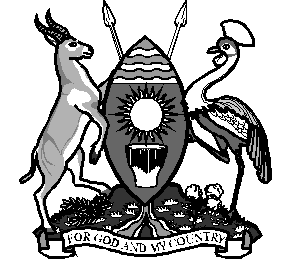 